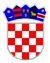 	REPUBLIKA HRVATSKAVUKOVARSKO-SRIJEMSKA ŽUPANIJAOPĆINA NEGOSLAVCIOpćinski načelnikKLASA: 320-02/18-01/03URBROJ: 2196/06-01-20-04Negoslavci, 09.09.2020. godine	Na temelju članka 29., stavka 5. i 6. Zakona o poljoprivrednom zemljištu („Narodne novine“ broj 20/18, 115/18 i 98/19) i članka 32a, točke 1. Statuta Općine Negoslavci („Službeni vjesnik“ VSŽ broj 04/20) Općinski načelnik dana 09.09.2020. godine objavljuje poziv zaJAVNI UVIDu Prijedlog Programa raspolaganja poljoprivrednim zemljištem u vlasništvu Republike Hrvatske za područje Općine Negoslavci	Općina Negoslavci izvješćuje zainteresiranu javnost o stavljanju na Javni uvid Prijedloga Programa raspolaganja poljoprivrednim zemljištem u vlasništvu Republike Hrvatske za područje Općine Negoslavci.	Javni uvid u Prijedlog programa započinje dana 10.09.2020. godine, a završava dana 25.09.2020. godine.	Uvid u Prijedlog Programa raspolaganja poljoprivrednim zemljištem u vlasništvu Republike Hrvatske za područje Općine Negoslavci, sa popratnom dokumentacijom se može izvršiti od 10.09.2020. godine do 25.09.2020. godine u vremenu od 10:00 do 12:00 sati u prostorijama Općine Negoslavci, Vukovarska 7, Negoslavci, svakim radnim danom. Uvid je moguće izvršiti i na web stranici Općine Negoslavci: http://opcina-negoslavci.hr/savjetovanje-s-javnoscu-07-09-2020-22-09-2020-program-raspolaganja-poljoprivrednim-zemljistem-u-vlasnistvu-republike-hrvatske/   	Zainteresirane osobe mogu svoja očitovanja, primjedbe i prijedloge dati tokom cijelog razdoblja uvida.	Očitovanja, primjedbe i prijedlozi trebaju biti čitko napisani, uz ime i prezime, adresu podnositelja te poslani na adresu Općine Negoslavci, Vukovarska 7, 32 239 Negoslavci ili na e-mail: opcina.negoslavci@gmail.com.Općinski načelnik:Dušan Jeckov